Zeměpis 		9. ročník					19. 4. 2020Uč. 56-64 přečístOdkaz k vodním elektrárnám:https://www.obnovitelne.cz/cz/clanek/656/velke-vodni-elektrarny-vic-skodi-nez-pomahaji-tvrdi-vedci-znaji-ale-cestu-jak-udelat-energii-z-vody-ekologictejsi/Na tento týden jsem si pro vás připravila opakovací test, který bude do pátku 24. 4. k dispozici na office 365, prosím o vyplnění. Souhrn probraného učiva. 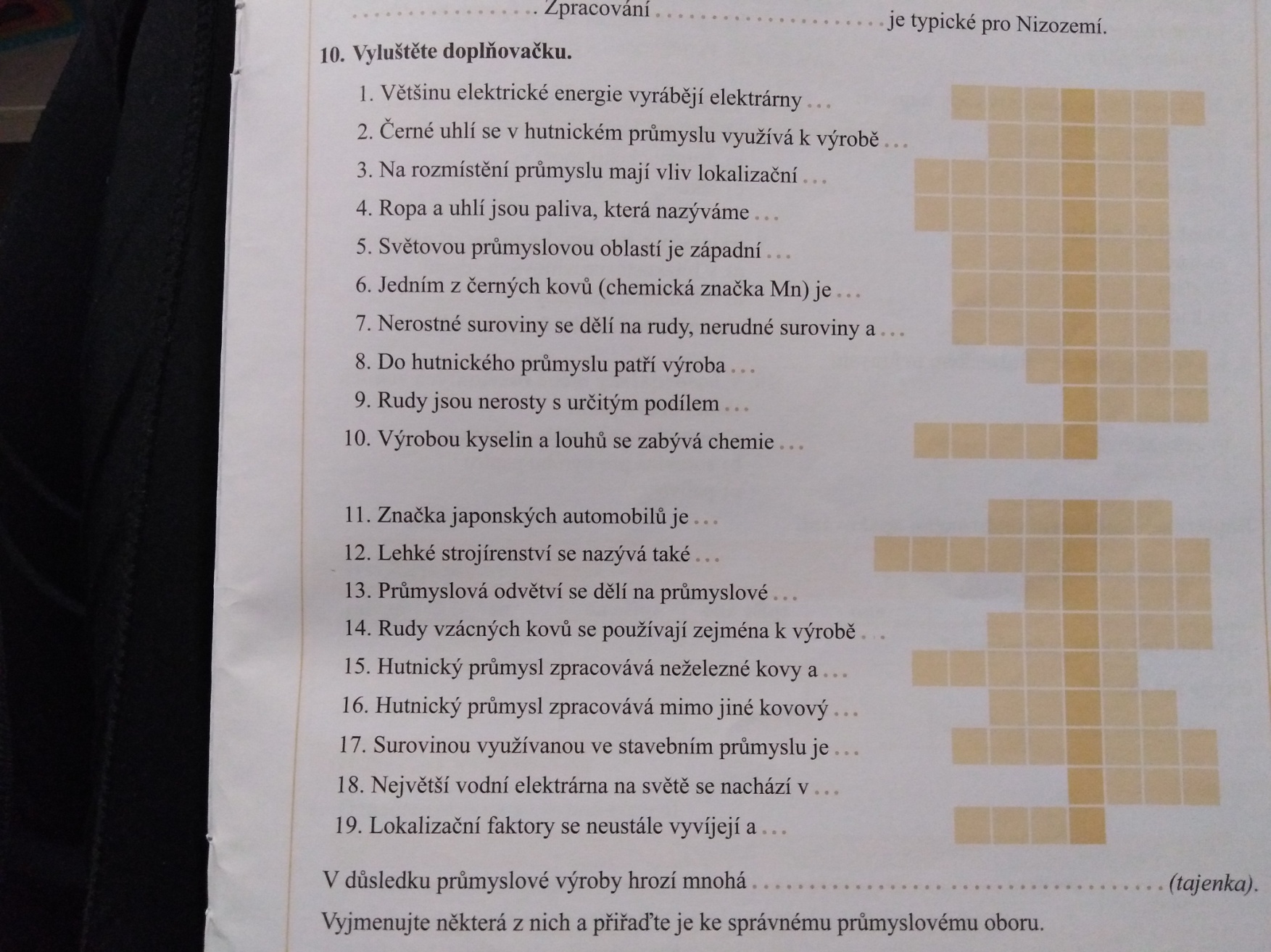 Tajenku vypracujte a zašlete ke kontrole. Krásný jarní a sluníčkový týden  